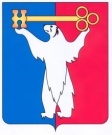 АДМИНИСТРАЦИЯ ГОРОДА НОРИЛЬСКАКРАСНОЯРСКОГО КРАЯРАСПОРЯЖЕНИЕ27.11.2023	г.Норильск	№ 7593О предоставлении разрешения на условно разрешенный вид использования земельного участка Рассмотрев заявление Савченко А.П. от 02.10.2023 №190з/1293 о предоставлении разрешения на условно разрешенный вид использования земельного участка и представленные документы, в соответствии с требованиями части 6 статьи 37, статьи 39 Градостроительного кодекса Российской Федерации, Положения об организации и проведении публичных слушаний по вопросам градостроительной деятельности в муниципальном образовании город Норильск, утвержденного решением Норильского городского Совета депутатов от 13.05.2008 № 11-239, раздела 1 подраздела 1.1 Части III Правил землепользования и застройки муниципального образования город Норильск, утвержденных решением Норильского городского Совета депутатов от 10.11.2009 № 22-533, учитывая протокол и заключение о результатах публичных слушаний, рекомендации Комиссии по землепользованию и застройке  муниципального образования город Норильск,1.	Предоставить разрешение на условно разрешенный вид использования земельного участка «стоянки транспорта общего пользования» в отношении земельного участка, расположенного в территориальной зоне застройки среднеэтажными жилыми домами 4 - 6 этажей - Ж-1: Российская Федерация, Красноярский край, городской округ город Норильск, город Норильск, район улицы Лауреатов, в районе дома 46.2.  	Управлению по градостроительству и землепользованию Администрации города Норильска направить копию настоящего распоряжения в адрес Савченко А.П. в установленный срок.3.	Опубликовать настоящее распоряжение в газете «Заполярная правда» и разместить его на официальном сайте муниципального образования город Норильск.4.	Настоящее распоряжение вступает в силу после его официального опубликования и действует в течении одного года.5.	Контроль за исполнением пункта 2 настоящего распоряжения возложить на заместителя Главы города Норильска по земельно-имущественным отношениям и развитию предпринимательства.Глава города Норильска	                                                                                        Д.В. Карасев